中華民國動態藝術街舞運動總會 函聯絡地址：104台北市中山區興安街112號2樓之五聯 絡 人：譚誌裴/譚資瑩daiprl@gmail.com聯絡電話：(02) 2502-0690;0989-152-243 電子信箱：tfunkshen58@gmail.com受文者：如正本發文日期：中華民國107年6月22日發文字號：街總字第20180622-01速別：普通件
密等及解密條件:附件: 附件一簡章報名表、「2018全民盃暨奧林匹克街舞亞洲賽實施計畫書」、「奧林匹克全民盃      街舞選手賽前集訓訓練講義」各一本主旨：敬請貴局代發以下說明及「2018奧林匹克全民盃街舞選手賽前集訓」報名簡章及電子DM海報，宣傳轉知六都國中、高中職、大專院校及該校熱舞社派代表參加賽前集訓以取得參賽資格，為校爭光，請查照惠復。說明：有鑑於2017本會擔任聯合主辦『2017青年奧運街舞亞洲賽』賽事圓滿成功；街舞項目其一『Breakin’地板動作』於2017年被世界奧會(IOC)正式納入青年奧運比賽項目；本會率先向中華奧會爭取，得使其他五大類街舞風格運動(1.Hip-Hop 2.Lockin’3.Popin’4.Girls-Jazz 5.華人武術街舞)皆能平均發展，並向世界奧會(IOC)，爭取納入正式奧運比賽項目。同時提升國內街舞技術水準以及中華民國街舞賽事於國際之曝光度，本會預計於2018年12月舉辦「2018全民盃暨奧林匹克街舞亞洲賽」分區初賽(非正式奧運)，並舉行奧林匹克全民盃選手賽前集訓計畫。為提升競賽選手之街舞水平，於暑期七、八月辦理免付費2018奧林匹克全民盃選手賽前集訓計畫，欲報名各國中、高中職校街舞團體，須推派1名同學作學校代表，經主辦單位遴選錄取參賽；報名表及簡章網址：詳附件一。正本：教育部體育署、臺北市政府、臺北市政府教育局、新北市政府、新北市政府教育局、基隆市政府教育局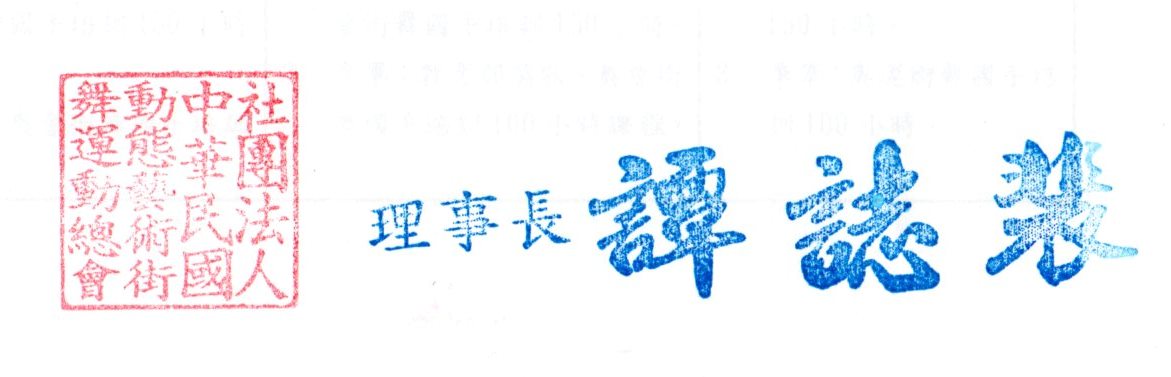 附件一：2018全民盃暨國際奧林匹克街舞亞洲賽　簡章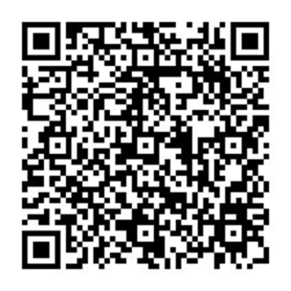 敬邀各國中、高中職熱舞社，以學校為單位，報名參加比賽一、分區初賽地點：台北市、新北市二、即日起開始報名，9/30報名截止三、暫定初賽日期：107/12/1、12/2四、詳細活動日期及場地，或有更新訊息，將公布於本活動官方網站五、報名專線:0989-152-243 / tfunkshen58@gmail.com 六、本次報名賽前集訓皆不收取報名費及訓練費，　　敬請各校同學踴躍參加，詳閱簡章及報名表備註說明。比賽方式：2018全民盃暨國際奧林匹克街舞亞洲賽 暨 奧林匹克選手賽前集訓報名表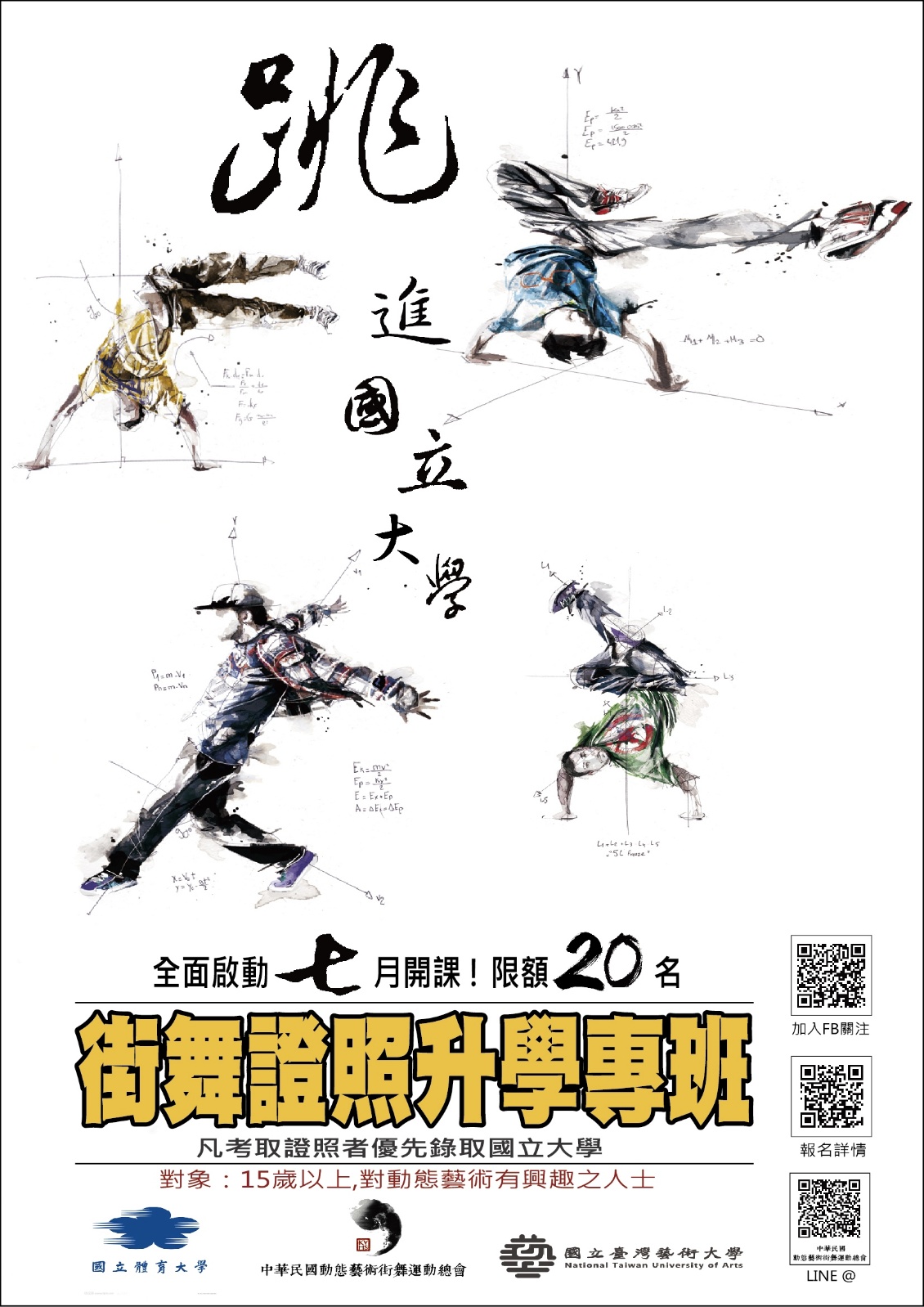 組別Ａ六大風格排舞組Ｂ三對三鬥牛組Ｃ最強家庭組報名對象以國中、高中職熱舞社為優先，欲擔任中華奧會國際街舞大賽之國手以國中、高中職熱舞社為單位，挑戰國際奧林匹克街舞大賽之青年學子以國中、高中職熱舞社為單位，熱愛街舞之青年報名條件 填寫報名表，並於7/3前推派一名同學為代表，參加7、8月免付費100小時奧林匹克街舞選手賽前集訓，完成訓練取得參賽資格。上傳1分鐘排舞影片(依序前120隊截止)參加網路海選進入初賽。1.  填寫報名表。2.  依報名順序前90組進入初賽。1.  填寫報名表。2.  上傳家庭街舞影片參加網路海選進入決賽3.  依報名順序取前100組參賽。汏選方式各風格類組經複、決賽選出前三名採花式鬥牛兢賽，每組進行三回合賽程，選出前三名。採前八強進入決選，選出前三名奬項六大風格排舞組（各組取前三名）冠軍：新臺幣60,000元，教育部獎狀、 獎盃乙座、奧會街舞國手培訓100小時課程(全隊)。亞軍：新臺幣20,000元，教育部獎狀、獎盃乙座、奧會街舞國手培訓100小時(全隊)。季軍：教育部獎狀、奧會街舞國手培訓100小時(全隊)。三對三BATTLE組冠軍：新臺幣30,000元、教育部獎狀、獎盃乙座、奧會街舞國手培訓100小時。亞軍：新臺幣20,000元、教育部獎狀、獎盃乙座、奧會街舞國手培訓100小時。季軍：教育部獎狀、奧會街舞國手培訓100小時課程。最強街舞家庭組冠軍：新臺幣20,000元，奧會街舞國手培訓100小時。亞軍：新台幣10,000元，奧會街舞國手培訓100小時。季軍：奧運街舞國手培訓100小時。學校名稱(必填)團名(必填)團名(必填)特別事項:每校社團須推一位代表，免費參加暑期2018青年奧林匹克選手賽前集訓計畫．特別事項:每校社團須推一位代表，免費參加暑期2018青年奧林匹克選手賽前集訓計畫．特別事項:每校社團須推一位代表，免費參加暑期2018青年奧林匹克選手賽前集訓計畫．特別事項:每校社團須推一位代表，免費參加暑期2018青年奧林匹克選手賽前集訓計畫．特別事項:每校社團須推一位代表，免費參加暑期2018青年奧林匹克選手賽前集訓計畫．特別事項:每校社團須推一位代表，免費參加暑期2018青年奧林匹克選手賽前集訓計畫．特別事項:每校社團須推一位代表，免費參加暑期2018青年奧林匹克選手賽前集訓計畫．特別事項:每校社團須推一位代表，免費參加暑期2018青年奧林匹克選手賽前集訓計畫．參賽組別(以下請勾選)編號姓名身份證字號LINE帳號電話E-mail󠇐A. 六大風格排舞組（選手集訓代表人:請填入編號0.）以下必填　　󠇐Hip-Hop組　󠇐Breakin’組　󠇐Popin’組　󠇐Lockin’組　󠇐Girl-Style組　󠇐C-Pop華人武術街舞組(1團僅能選1組)0.代表󠇐A. 六大風格排舞組（選手集訓代表人:請填入編號0.）以下必填　　󠇐Hip-Hop組　󠇐Breakin’組　󠇐Popin’組　󠇐Lockin’組　󠇐Girl-Style組　󠇐C-Pop華人武術街舞組(1團僅能選1組)1.隊長󠇐A. 六大風格排舞組（選手集訓代表人:請填入編號0.）以下必填　　󠇐Hip-Hop組　󠇐Breakin’組　󠇐Popin’組　󠇐Lockin’組　󠇐Girl-Style組　󠇐C-Pop華人武術街舞組(1團僅能選1組)2.隊員󠇐A. 六大風格排舞組（選手集訓代表人:請填入編號0.）以下必填　　󠇐Hip-Hop組　󠇐Breakin’組　󠇐Popin’組　󠇐Lockin’組　󠇐Girl-Style組　󠇐C-Pop華人武術街舞組(1團僅能選1組)3.隊員󠇐A. 六大風格排舞組（選手集訓代表人:請填入編號0.）以下必填　　󠇐Hip-Hop組　󠇐Breakin’組　󠇐Popin’組　󠇐Lockin’組　󠇐Girl-Style組　󠇐C-Pop華人武術街舞組(1團僅能選1組)4.隊員󠇐A. 六大風格排舞組（選手集訓代表人:請填入編號0.）以下必填　　󠇐Hip-Hop組　󠇐Breakin’組　󠇐Popin’組　󠇐Lockin’組　󠇐Girl-Style組　󠇐C-Pop華人武術街舞組(1團僅能選1組)5.隊員󠇐A. 六大風格排舞組（選手集訓代表人:請填入編號0.）以下必填　　󠇐Hip-Hop組　󠇐Breakin’組　󠇐Popin’組　󠇐Lockin’組　󠇐Girl-Style組　󠇐C-Pop華人武術街舞組(1團僅能選1組)6.隊員󠇐B.三對三BATTLE組󠇐C. 最強街舞家庭組7.隊員󠇐B.三對三BATTLE組󠇐C. 最強街舞家庭組8.隊員󠇐B.三對三BATTLE組󠇐C. 最強街舞家庭組9.隊員備註 :1.參加賽前集訓之學校代表，僅限排舞組團體，若完成集訓並通過檢定者，可享有國立體育大學、國立台灣藝術大學之產學專班生資格。2.初賽當日需繳交所有參賽團員學生證正反面影本。3.團隊名冊隊員基本資料請詳細填寫，其中「身分證字號」於投保及獲獎扣稅時使用，請確實填寫；團隊名冊資料不齊全者，經承辦單位通知後未在時間內補齊資料者，則取消參賽資格。4.進入決賽之隊伍，隊長須於決賽當日攜帶身分證正反面影本，以利獲勝隊伍獎金之頒發與領取；未攜帶身分證正反面影本者，獎金則擇日再核發給該獲勝團隊。5.獲獎隊伍之獎金統一由該團隊隊長具名領取，並由本會依規定之應扣繳所得稅或政府規定之應扣繳相關費用。6.賽前集訓不包含食宿與交通及檢定費用、排舞組一團僅能報名單項風格不可複選，並派代表參加集訓，始可參賽。備註 :1.參加賽前集訓之學校代表，僅限排舞組團體，若完成集訓並通過檢定者，可享有國立體育大學、國立台灣藝術大學之產學專班生資格。2.初賽當日需繳交所有參賽團員學生證正反面影本。3.團隊名冊隊員基本資料請詳細填寫，其中「身分證字號」於投保及獲獎扣稅時使用，請確實填寫；團隊名冊資料不齊全者，經承辦單位通知後未在時間內補齊資料者，則取消參賽資格。4.進入決賽之隊伍，隊長須於決賽當日攜帶身分證正反面影本，以利獲勝隊伍獎金之頒發與領取；未攜帶身分證正反面影本者，獎金則擇日再核發給該獲勝團隊。5.獲獎隊伍之獎金統一由該團隊隊長具名領取，並由本會依規定之應扣繳所得稅或政府規定之應扣繳相關費用。6.賽前集訓不包含食宿與交通及檢定費用、排舞組一團僅能報名單項風格不可複選，並派代表參加集訓，始可參賽。備註 :1.參加賽前集訓之學校代表，僅限排舞組團體，若完成集訓並通過檢定者，可享有國立體育大學、國立台灣藝術大學之產學專班生資格。2.初賽當日需繳交所有參賽團員學生證正反面影本。3.團隊名冊隊員基本資料請詳細填寫，其中「身分證字號」於投保及獲獎扣稅時使用，請確實填寫；團隊名冊資料不齊全者，經承辦單位通知後未在時間內補齊資料者，則取消參賽資格。4.進入決賽之隊伍，隊長須於決賽當日攜帶身分證正反面影本，以利獲勝隊伍獎金之頒發與領取；未攜帶身分證正反面影本者，獎金則擇日再核發給該獲勝團隊。5.獲獎隊伍之獎金統一由該團隊隊長具名領取，並由本會依規定之應扣繳所得稅或政府規定之應扣繳相關費用。6.賽前集訓不包含食宿與交通及檢定費用、排舞組一團僅能報名單項風格不可複選，並派代表參加集訓，始可參賽。備註 :1.參加賽前集訓之學校代表，僅限排舞組團體，若完成集訓並通過檢定者，可享有國立體育大學、國立台灣藝術大學之產學專班生資格。2.初賽當日需繳交所有參賽團員學生證正反面影本。3.團隊名冊隊員基本資料請詳細填寫，其中「身分證字號」於投保及獲獎扣稅時使用，請確實填寫；團隊名冊資料不齊全者，經承辦單位通知後未在時間內補齊資料者，則取消參賽資格。4.進入決賽之隊伍，隊長須於決賽當日攜帶身分證正反面影本，以利獲勝隊伍獎金之頒發與領取；未攜帶身分證正反面影本者，獎金則擇日再核發給該獲勝團隊。5.獲獎隊伍之獎金統一由該團隊隊長具名領取，並由本會依規定之應扣繳所得稅或政府規定之應扣繳相關費用。6.賽前集訓不包含食宿與交通及檢定費用、排舞組一團僅能報名單項風格不可複選，並派代表參加集訓，始可參賽。備註 :1.參加賽前集訓之學校代表，僅限排舞組團體，若完成集訓並通過檢定者，可享有國立體育大學、國立台灣藝術大學之產學專班生資格。2.初賽當日需繳交所有參賽團員學生證正反面影本。3.團隊名冊隊員基本資料請詳細填寫，其中「身分證字號」於投保及獲獎扣稅時使用，請確實填寫；團隊名冊資料不齊全者，經承辦單位通知後未在時間內補齊資料者，則取消參賽資格。4.進入決賽之隊伍，隊長須於決賽當日攜帶身分證正反面影本，以利獲勝隊伍獎金之頒發與領取；未攜帶身分證正反面影本者，獎金則擇日再核發給該獲勝團隊。5.獲獎隊伍之獎金統一由該團隊隊長具名領取，並由本會依規定之應扣繳所得稅或政府規定之應扣繳相關費用。6.賽前集訓不包含食宿與交通及檢定費用、排舞組一團僅能報名單項風格不可複選，並派代表參加集訓，始可參賽。備註 :1.參加賽前集訓之學校代表，僅限排舞組團體，若完成集訓並通過檢定者，可享有國立體育大學、國立台灣藝術大學之產學專班生資格。2.初賽當日需繳交所有參賽團員學生證正反面影本。3.團隊名冊隊員基本資料請詳細填寫，其中「身分證字號」於投保及獲獎扣稅時使用，請確實填寫；團隊名冊資料不齊全者，經承辦單位通知後未在時間內補齊資料者，則取消參賽資格。4.進入決賽之隊伍，隊長須於決賽當日攜帶身分證正反面影本，以利獲勝隊伍獎金之頒發與領取；未攜帶身分證正反面影本者，獎金則擇日再核發給該獲勝團隊。5.獲獎隊伍之獎金統一由該團隊隊長具名領取，並由本會依規定之應扣繳所得稅或政府規定之應扣繳相關費用。6.賽前集訓不包含食宿與交通及檢定費用、排舞組一團僅能報名單項風格不可複選，並派代表參加集訓，始可參賽。備註 :1.參加賽前集訓之學校代表，僅限排舞組團體，若完成集訓並通過檢定者，可享有國立體育大學、國立台灣藝術大學之產學專班生資格。2.初賽當日需繳交所有參賽團員學生證正反面影本。3.團隊名冊隊員基本資料請詳細填寫，其中「身分證字號」於投保及獲獎扣稅時使用，請確實填寫；團隊名冊資料不齊全者，經承辦單位通知後未在時間內補齊資料者，則取消參賽資格。4.進入決賽之隊伍，隊長須於決賽當日攜帶身分證正反面影本，以利獲勝隊伍獎金之頒發與領取；未攜帶身分證正反面影本者，獎金則擇日再核發給該獲勝團隊。5.獲獎隊伍之獎金統一由該團隊隊長具名領取，並由本會依規定之應扣繳所得稅或政府規定之應扣繳相關費用。6.賽前集訓不包含食宿與交通及檢定費用、排舞組一團僅能報名單項風格不可複選，並派代表參加集訓，始可參賽。